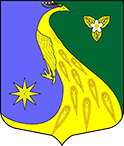 ЛЕНИНГРАДСКАЯ ОБЛАСТЬЛУЖСКИЙ МУНИЦИПАЛЬНЫЙ РАЙОНАДМИНИСТРАЦИЯ СКРЕБЛОВСКОГО СЕЛЬСКОГО ПОСЕЛЕНИЯПОСТАНОВЛЕНИЕОт 04.08.2021 г.                                № 263В соответствии с областным законом от 25 декабря 2006 года № 169-оз «О пожарной безопасности Ленинградской области», постановлением Правительства Ленинградской области от 6 июля 2007 года № 169 «Об утверждении Положения о порядке установления особого противопожарного режима на территории Ленинградской области или ее части», в связи со снижением пожарной опасности в лесах и населенных пунктах Ленинградской области администрация Скребловского сельского поселения Лужского муниципального района  Ленинградской области ПОСТАНОВЛЯЕТ:Снять особый противопожарный режим, установленный на территории Скребловского сельского поселения постановлением от 17 июня 2021 года № 196 «О введении особого противопожарного режима на территории Скребловского сельского поселения».Признать утратившим силу постановление администрации Скребловского сельского поселения  от 17 июня 2021 года № 196 «О введении особого противопожарного режима на территории Скребловского сельского поселения».Настоящее постановление вступает в силу со дня подписания. 4.  Контроль за исполнением постановления оставляю за собой.Глава администрацииСкребловского сельского поселения                                                  Е.А. Шустрова«О снятии особого противопожарного режима на территории Скребловского сельского поселения» 